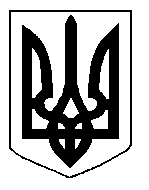 БІЛОЦЕРКІВСЬКА МІСЬКА РАДА	КИЇВСЬКОЇ ОБЛАСТІ	Р І Ш Е Н Н Явід 24 травня 2018 року                                                                                № 2393-52-VIIПро встановлення земельного сервітуту зфізичною особою-підприємцем Котком Ігорем ОлександровичемРозглянувши звернення постійної комісії з питань земельних відносин та земельного кадастру, планування території, будівництва, архітектури, охорони пам’яток, історичного середовища та благоустрою до міського голови від 24.04.2018 року №171/2-17, протокол постійної комісії з питань  земельних відносин та земельного кадастру, планування території, будівництва, архітектури, охорони пам’яток, історичного середовища та благоустрою від 24.04.2018 року  № 126, заяву фізичної особи-підприємця Котка Ігоря Олександровича від 16 березня 2018 року №1643, відповідно до ст.ст. 12, 98-102 Земельного кодексу України, ч.3 ст. 24 Закону України «Про регулювання містобудівної діяльності», п. 34 ч. 1 ст. 26 Закону України «Про місцеве самоврядування в Україні», Порядку розміщення тимчасових споруд для провадження підприємницької діяльності, затвердженого наказом Міністерства регіонального розвитку, будівництва та житлово-комунального господарства України від 21 жовтня 2011 року №244, міська рада вирішила:1.Укласти договір про встановлення особистого строкового сервітуту з фізичною особою-підприємцем Котком Ігорем Олександровичем з цільовим призначенням 03.07. Для будівництва та обслуговування будівель торгівлі (вид використання - для експлуатації та обслуговування павільйону по ремонту взуття) за адресою: бульвар Олександрійський, в районі житлового будинку №161, площею 0,0050 га (з них: під тимчасовою спорудою – 0,0017 га, під проїздами, проходами та площадками 0,0033 га), строком на 3 (три) роки, за рахунок земель населеного пункту м. Біла Церква. Кадастровий номер:3210300000:03:020:0045.2.Особі, зазначеній в цьому рішенні, укласти  та зареєструвати у встановленому порядку договір про встановлення особистого строкового сервітуту.3.Контроль за виконанням цього рішення покласти на постійну комісію з питань  земельних відносин та земельного кадастру, планування території, будівництва, архітектури, охорони пам’яток, історичного середовища та благоустрою.Міський голова                                          	                                                  Г. Дикий